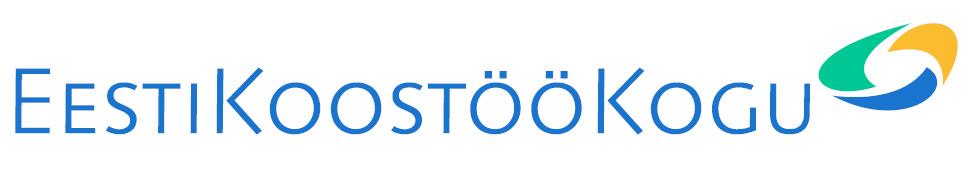 Eesti Koostöö Kogu protokoll24. september 2019, nr 94Toimumise koht: JääkelderOsa võtsid: Kaie Karniol, Külli Taro, Triin Vihalemm, Andres Kütt, Urmo Kübar, Ülar Mark.Kutsutud: EKK tegevjuht Kairi Tilga; EIA peatoimetaja Helen Sooväli SeppingProtokollis: Kaie KarniolPäevakord:
Ülevaade EIA koostamisestMuud teemadPäevakord kinnitati ühehäälselt.1. Ülevaade EIA koostamisestEIA peatoimetaja andis ülevaate EIA põhisõnumitest peatükkide kaupa. Nõukogu liikmed, olles eelnevalt tutvunud peatükkidega, andsid tagasisidet nii sisule kui sõnumitele. Koosoleku käigus koondatud tagasiside esitatakse peatoimetajale meili teel (vt käesoleva protokolli lisa).Viimane peatükk (tulevikustsenaariumid) on hetkel poolik, selle lubas toimetaja kahe nädala jooksul lõpetada.Peatoimetaja sõnul püsib EIA hetkel siiski graafikus (avalikustamine jaanuaris).EKK tegevjuhi sõnul on selgunud, et EIA on jäänud aprillist alates kahetsusväärselt ilma EKK toeta (see oli eelmise tegevjuhi ülesanne), pole ka head ülevaadet, millised tegevused on lepingutega kaetud ja millised vajaks veel partnerite otsimist.Avalikustamise osas tuleks rääkida VPK-ga, et leida presidendile sobiv aeg ning Riigikogu Kantseleiga – ka siin vajab täpsustamist aeg ning kas pressiürituse saab teha Riigikogu kantselei ruumides või peame ise otsima.EIA peatoimetaja annab ülevaate EIA seisust, tuleviku peatükist ja avalikustamisest ka järgmisel nõukogu koosolekul.Otsustati:1.1 Järgmisel nõukogu koosolekul arutada EIA eelarvet, avalikustamisega seotud tegevusi ja tähtaegu ning lepingutega seonduvat.2. Muud teemad. Muude teemade all käsitles nõukogu ja otsustas järgmist:2.1 EKK tulevikku puudutava strateegiapäeva korraldamine 13. novembril 2.2 EKK eelarve – tuleks täpsustada juhtnöörid VPK-lt ning seejärel seletuskirjas põhjendada 2.3 EKK tulevik – nõukogu leidis, et tulviku arutamiseks on mõistlik korraldada eraldi strateegiapäev, tegevjuht leiab sobiva koha ja teeb ettepanekud teemade osas.2.4 EKK järgmine nõukogu toimub 29. oktoobril. Päevakorras peaks kindlasti olema: EIA eelarve,  tegevused/lepingud ning tuleviku peatükk ja avalikustamisega seonduv (osaleb ka peatoimetaja); EKK eelarve 2020;Rahvaalgatus.ee tegevused (osalema peaks ka Maarja-Leena) strateegiapäeva ettevalmistusedNõukogu protokoll on allkirjastatud digitaalselt........................................                                             ..................................Kaie Karniol                                                                Urmo Kübar
koosoleku juhataja.........................................                                           .................................. Andres Kütt                                                                      Külli Taro                                                        ……………………………			………………………Triin Vihalemm 					Ülar Mark
                